Esalq/USP - DEPARTAMENTO DE PRODUÇÃO VEGETAL - Prof. Dr. Durval Dourado NetoESTUDO DIRIGIDO 1 (com consulta - em sala de aula e em casa - Aula 1 - 1 e 2 de agosto de 2016 - Entrega: 8 e 9 de agosto de 2016)LPV0557: PRODUÇÃO DE ARROZ, FEIJÃO, MILHO E TRIGOLocal: Anfiteatro Heitor Montenegro. Dr. Durval Dourado Neto (ddourado@usp.br). +(19)3429.4110Nome: ___________________________________________________________________________________________________________________________Questão 1. Discuta a importância da definição da época de semeadura e da escolha do cultivar de feijão levando em consideração temperatura e chuva.Questão 2. Preencha a Legenda na Figura abaixo com as letras: (A) Retirada de água; (B) Reposição de água; (C) Deficiência hídrica e (D) Excedente hídrico.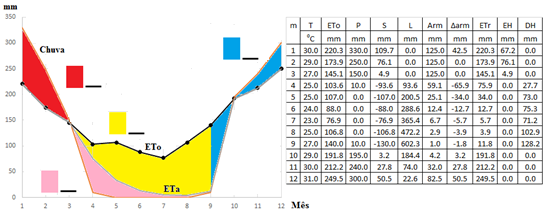 Discuta a importância da realização do balanço hídrico (abordagens: agricultura e preservação do ambiente, em termos de erosão e lixiviação).Questão 3. Qual a importância do sol à agricultura?Questão 4. Considere uma produtividade de 3000 kg.ha-1 (Pu) de grãos de feijão, teor de água no grão de 12% (u = 0,12 kg.kg-1 – kg de água por kg de grão seco), índice de colheita de 30% (IC = 0,30 kg.kg-1 - kg de grão seco por kg de massa de matéria seca total - MST), duração do ciclo de 105 dias, evapotranspiração real média (ETr) do ciclo de 4 mm.dia-1 (assuma que a evaporação - E - e 5% da evapotranspiração) e teor de nutrientes (kg.kg-1 - kg do nutriente por kg de massa de matéria seca total) conforme tabela a seguir (Or: nutrientes orgânicos, M1: macronutrientes primários, M2: macronutrientes secundários e Mi: micronutrientes):Qual a relação entre transpiração (T) e absorção de nutrientes (Ab, kg.ha-1)? Calcule a relação (R) entre os elementos orgânicos assimilados por unidade de volume absorvido de água e concentração (Cc) de nutriente na solução do solo e no xilema das plantas de feijão.ET: ETr do ciclo da cultura de feijão Considere que a área de feijão no Brasil seja 3.800.000 ha. Qual o sequestro de C pela cultura de feijão no Brasil? ___________ kg.ano-1. Considere que a ureia possui 45% de N (0,45 kg.kg-1), com o preço de R$1,50 por kg de ureia. Qual a quantidade de ureia consumida pela cultura de feijão no Brasil? ______________ kg.ano-1. Qual o valor de mercado da ureia consumida pela cultura de feijão no Brasil? ____________ R$.ano-1. Qual a quantidade média extraída de N, por unidade de tonelada (t) de grão produzido, pela cultura de feijão no Brasil? ______________ kg.t-1.Questão 5. Sabendo que: (a) volume do solo (Vs, cm3): 32 cm3, (b) volume de ar (Va): 17 cm3, (c) volume de água na capacidade de campo (Vw): 17 cm3, (d) massa específica das partículas sólidas do solo (ρp): 2,65 g.cm-3, (e) profundidade efetiva do sistema radicular (Ze): 40 cm, (f) teor de água no solo (ϴpmp) correspondente ao ponto de murcha permanente 0,129 cm3.cm-3, (f) teor (v/v) do gás nitrogênio (N2) no ar da fase atmosfera: 0,79 cm3.cm-3, (g) teor (v/v) do gás oxigênio (O2) no ar da fase atmosfera: 0,16 cm3.cm-3, (h) teor (v/v) do vapor de água (H2 O) no ar da fase atmosfera: 0,04 cm3.cm-3, calcule:Questão 6. Qual a importância da partição de carboidrato na cultura de feijão de hábito de crescimento indeterminado?Questão 7. Qual a importância da eficiência de converter carboidrato em massa de matéria seca total (raiz, folha, haste e órgão reprodutivo) de planta de feijão em função da composição da matéria seca total e da eficiência bioquímica de converter carboidrato em lipídio (óleo), lignina, proteína, carboidrato, ácido orgânico e minerais (K, Ca, P e S)?A, B e C: G [glicose].g-1[componente]. D: G [componente].g-1[glicose].Questão 8. Faça um gráfico ilustrando a variação temporal da temperatura (T, oC), umidade relativa (UR, kPa.kPa-1) e potencial total de água (ψ, atm) na fase atmosfera, sabendo que: temperatura mínima: 18oC (T, bulbo seco) e 18oC (Tu, bulbo úmido), temperatura máxima: 32 oC (T, bulbo seco) e 28oC (Tu, bulbo úmido)Sabendo que o potencial total da água na folha é -15 atm e no solo é -0,3 atm, pergunta-se: qual a importância prática deste fato em termos de evaporação, transpiração, absorção de água e nutrientes, crescimento vegetal e produtividade de grãos de feijão?Segunda-feira (turma 1) - 8:00h às 10:00h e 10:30h às 11:50h(___)Terça-feira (turma 3) - 8:00h às 10:00h e 10:30h às 11:50h(___)Segunda-feira (turma 2) - 14:00h às 16:00h e 16:30h às 17:50h(___)Terça-feira (turma 4) - 14:00h às 16:00h e 16:30h às 17:50h(___)INFORMAÇÕES COMPLEMENTARES:H: átomo de hidrogênioHe: átomo de hélioSistema agrícola (sistema fechado, termodinamicamente)c: velocidade da luz (m.s-1)E: energia (J)Distância do sol ao topo da atmosfera da Terra: 149.597.871 kmHans A. Bethe: prêmio Nobel de física em 1937Para cada mol de hélio (He) formado, há uma massa residual de 0,029158 g que percorre a distância de 149.597.871 km, do sol ao topo da atmosfera, na velocidade da luz (299.792.458 m.s-1) originando a radiação extraterrestre (Qo - 1.366 J.m-2.s-1), dada pela soma de diferentes radiações (raios x, raios gama, ultra violeta, radiação fotossinteticamente ativa e infra vermelho). Para efeito prático, a radiação global (Qg), radiação fotossinteticamente ativa e infra vermelho, é a que atinge as plantas de feijão.Orkg.kg-1 (%)M1kg.kg-1 (%)M2kg.kg-1 (%)Mikg.kg-1 (%)Outroskg.kg-1 (%)C0,45 (45%)N0,015 (1,5%)Ca0,005 (0,5%)B0,00002 (0,00200%)Na, Si, Co, etc.0,0047 (0,47%)O0,45 (45%)P0,002 (0,2%)Mg0,002 (0,2%)Cl0,0001 (0,01000%)--H0,06 (6%)K0,010 (1,0%)S0,001 (0,1%)Cu0,000006 (0,00060%)--------Fe0,0001 (0,01000%)--------Mn0,00005 (0,00500%)--------Mo0,0000001 (0,00001%)--------Ni0,0000001 (0,00001%)--------Zn0,00002 (0,00200%)--Total0,96 (96%)-0,027 (2,7%)-0,008 (0,8%)0,00030 (0,03000%)-0,0047 (0,47%)OrAbRM1AbCcM2AbCcMiAbCcPu3000kg.ha-1kg.ha-1g.L-1kg.ha-1mg.L-1kg.ha-1mg.L-1kg.ha-1mg.L-1u0,12kg.kg-1CNCaBPskg.ha-1OPMgClIC0,30kg.kg-1HKSCuMSTkg.ha-1--------FeETr4mm.dia-1--------MnDC105dias--------MoETmm.ciclo-1--------NiETL.ha-1.ciclo-1--------ZnEmm.ciclo-1------------EL.ha-1.ciclo-1------------Tmm.ciclo-1------------TL.ha-1.ciclo-1Total-------(1)Volume do solo (V)(2)Massa de sólidos do solo (ms)(3)Massa de água no solo (mw)(4)Massa de ar no solo (ma)(5)Massa do solo úmido (mu)(6)Teor de água no solo a base de massa (u)(7)Massa específica do solo (ρs)(8)Teor de água no solo (ϴcc) correspondente à capacidade de campo a base de volume(9)Porosidade total do solo (α) a base de volume(10)Porosidade livre de água (β) a base de volume(11)Capacidade de água disponível (CAD)(12)Quantidade de ar no solo(13)Quantidade de gás nitrogênio (N2) no solo(14)Quantidade de gás oxigênio (O2) no solo(15)Quantidade de vapor de água (H2O) no solo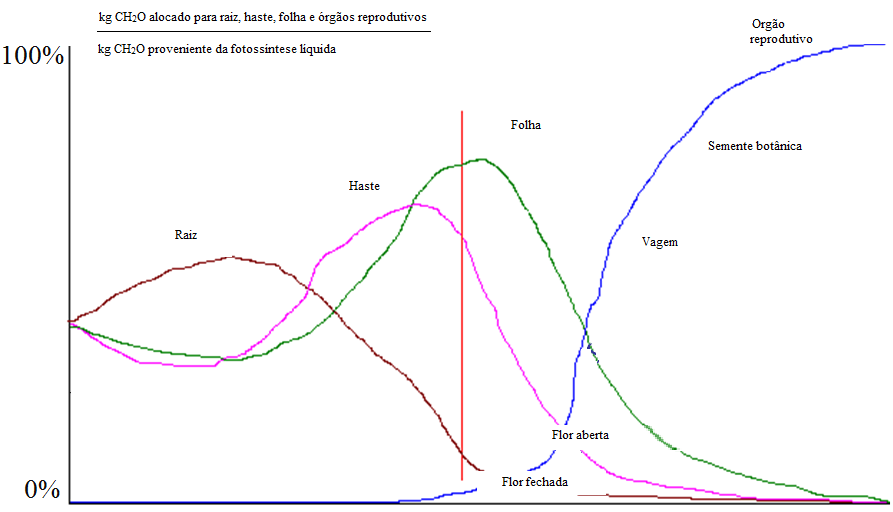 ABC = A + BD = 1/CComposição da matériaEficiência de converterComponenteCusto da Custo do Custo de Eficiência de seca totalcarboidrato em massa debiossíntesetransporteconversãoconversão (kg.kg-1)matéria seca total de feijãobioquímica(kg.kg-1)Lipídio (óleo)3,0300,1593,1890,310,02Lignina2,1190,1122,2310,450,07Proteína1,8240,0961,9200,520,23Carboidrato1,2110,0641,2750,780,62Ácido orgânico0,9060,0480,9541,050,042Minerais (K, Ca, P e S)0,0000,1200,1208,30,018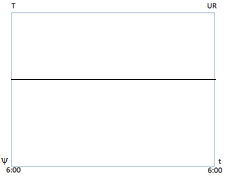 R = 0,082 atm.L.mol-1.K-1ea, kPa, es, kPa, T, oC,Tu, oC, UR, kPa.kPa-1 e , atm